SRI PADMAVATI MAHILA VISVAVIDYALAYAM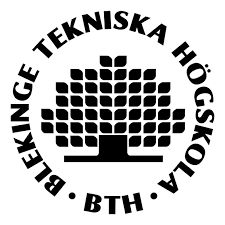 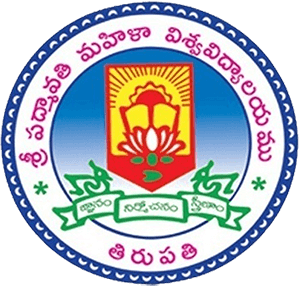 TIRUPATI, ANDHRA PRADESH, INDIABLEKINGE INSTITUTE OF TECHNOLOGY (BTH)KARLSKRONA, SWEDENAPPLICATION FORM FOR ADMISSION INTO SIX YEARS INTEGRATED PROGRAMME3 Years (SPMVV) + 1 Year (Sweden) – B.Tech3 Years (SPMVV) + 3Years (Sweden) – M.S (Integrated)WOMEN CANDIDATES ARE ONLY ELIGIBLE TO APPLYRegistration No:Admissions 2024-2025General Instructions: Applicants should fill in this form completely and send it along with DD of Rs.1500/- drawn in favour of Dean, International Relations, Sri Padmavati Mahila Visvavidyalayam, Tirupati in 2 sets with all enclosures to the following address (Kindly write name of program opted on the envelope).Dean, Center for International Relations,  Sri Padmavati Mahila Visvavidyalayam, Tirupati-517502, Andhra PradeshApplied for B.Tech (Computer Science and Engineering) in SOET, SPMVV, India.Choose one Programme & Specialization in B.S B.S (Computer Science)B.S (Computer Science (AI & ML))BASIC INFORMATIONInstructions: Make sure you provide ALL requested dataSIX YEAR INTEGRATED PROGRAMMESPMVV offers Six Year Integrated Dual Degree Programme” in collaboration of Blekinge Institute of Technology, (BTH) Sweden. The admitted students will study mandatory three years of education at SPMVV, School of Engineering & Technology, and three years of education (one year of bachelor component and two years of master’s studies) at Blekinge Institute of Technology, Sweden. The student has an option to exit the programme with a bachelor’s degree from both the universities.EXIT OPTION WITH BACHELOR STUDIESThe enrolled student can exit the programme after successful completion of 4 years of study i.e. 3 years at SPMVV and one year at BTH with a Bachelor of Technology degree. Upon successful completion of the four years, the student will  receive 4-year Bachelor of Technology from SPMVV, India and Bachelor of Science from BTH, SwedenEDUCATIONAL BACKGROUNDLIST OF DOCUMENTS TO BE ENCLOSEDAttested copies of Secondary Education (10th Class) certificate. Attested copies of Higher Secondary Education (10+2 class pattern) certificate.Attested copies of Rank Card of IIT JEE (MAINS)/ AP EAPCET/ TG EAPCET/Any State Level Common Entrance Examination.Undertaking statement signed by the parent / guardian along with the applicant, stating that applicant is capable enough to fund the financial requirement for the following. Living expenses of SEK10,314 (Approx. Rs 82,718) per month (Approximately Eight Lakhs Twenty Seven thousand rupees for 10 months) and ii)Tuition fee of 90000 SEK (Approx. Rs. 7.2 Lakhs) to pursue education in Sweden (to be produced at the time of admission).  Below mentioned table is self-explanatory about living expenses.One (1) Swedish Krona (SEK) = Rs.8.02 Indian Rupee (INR) on date ( 20 June 2024)DD of Rs.1500/- drawn from any Nationalized bank in favor Dean, International Relations, SPMVV, Payable at Tirupati, A.P.Filled in application along with all enclosures should be sent either by post or in person to The Dean, Center for International Relations, SPMVV, Tirupati- 517 502, Andhra Pradesh, India.SWORN STATEMENTI declare that all statements made in this form are true and complete. I understand that untrue statements may cause exclusion from the program. I have required financial ability to cover my living expenses for the period of my stay in Sweden.SIGNATURE OF THE PARENT	SIGNATURE OF THE CANDIDATEDATE:	 								     PLACE:Note - Important Dates:Last Date for Submission of Applications: 22.07.2024	Date of Admission Counselling: 25.07.2024Demand Draft DetailsDemand Draft DetailsDemand Draft DetailsName of the BankDD NumberDate of IssueSurname:Name:Name of the Father/Mother:Date of birth (dd/mm/yyyy):Nationality:Address for Communication:NameNameAddress for Communication:Door No.Door No.Address for Communication:City/TownCity/TownAddress for Communication:Pin CodePin CodeAddress for Communication:State/Province:State/Province:Address for Communication:CountryCountryMobile /Phone :Email:Email:Email:Email:Email:Passport Details:Passport Number:Place of Issue:Passport Details:Date of Issue :Date of Expiry:If not acquired, Expected date to provide the document:If not acquired, Expected date to provide the document:If not acquired, Expected date to provide the document:Name of the ExaminationName of the University/BoardMonth/ Year of PassingMedium of InstructionDivision and Percentage SecuredHigher Secondary/Intermediate (10+2)Secondary (10th)Rank in JEE Mains 2024Rank in AP / TG EAPCET 2024Rank in Any State CET 2024Average monthly expenses SEKINR    Food             2,700Rs. 21,654   Accommodation             4,700Rs. 37,694   Local travel             550Rs. 4,411   Phone/internet             400Rs. 3,208   Miscellaneous            1,964Rs. 15,751    Total            10,314Rs. 82,718TUTION FEESBachelor studies in India ( For 3Years at SPMVV)Rs. 1,50, 000/ year      Bachelor studies in Sweden90, 000/ year      Master studies in Sweden1,05,000/ year